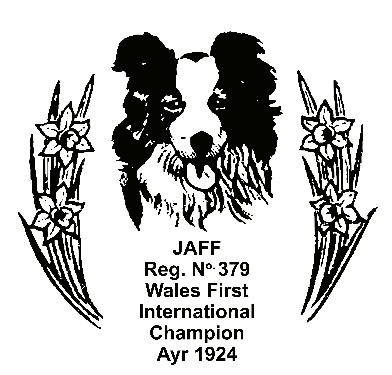 NORTH WALES SHEEP DOG SOCIETY MEMBERS CODE OF CONDUCT (Jan. 2020)NWSDS is committed to providing an environment of cooperation and collaboration among its members.ObjectiveThe NWSDS Code of Conduct provides general guidelines for conduct by NWSDS Members during sheepdog trials, training events and meetings.The Code sets out guidelines for the ethical conduct of all NWSDS members, it cannot deal specifically with all circumstances that may arise.Nonetheless, each NWSDS member shares the responsibility to ensure that individual and collective conduct is appropriate.Guiding values NWSDS members will –embrace the Constitution and its provisions.seek to uphold the reputation of the Society.seek to encourage and support fellow members.act with integrity towards fellow members.at all times behave in a respectful manner.Discrimination based on age, race, colour, gender identity, sexual preference, religious belief or lack thereof, political persuasion, or national origin will not be tolerated.not knowingly be party to the dissemination of false or misleading information and will not deliberately withhold information (except where the confidentiality of a third party is involved) relating to their work with or on behalf of the Society.not misuse information supplied to them in the spirit of the cooperation described above. not engage in any conduct that will bring the Society into disrepute.actively work towards the improvement of the Society in general and acknowledge the need to protect the reputation and integrity of the NWSDS.will not speak in the name of the Society without the consent of the Trustee Management Committeewill when in competition at sheepdog trials behave fairly and with respect for other competitors and be gracious in winning or losing.will cooperate as far as practicable with the Trustee Management CommitteeIf there is a complaintShould a NWSDS member act in a manner that is deemed contrary to the Society’s  generally accepted standards of behaviour, a complaint may be lodged. In this event the Trustee Management Committee will invoke the Society’s Disciplinary procedure.Responsibility for ImplementationThis policy covers the behaviour of all members and people using the Society’s services and sets out the way they can expect to be treated in turn by the Society.Overall responsibility for ensuring adherence to and implementation of this policy lies with the Trustees.Change recordDate of change / Trustees approvalChanges / CommentsTo be reviewed January 2024